МИНИСТЕРСТВО ОБРАЗОВАНИЯ И НАУКИ РОССИЙСКОЙ ФЕДЕРАЦИИФедеральное государственное бюджетное образовательное 	 	учреждение высшего образования К Г Э У 		«КАЗАНСКИЙ ГОСУДАРСТВЕННЫЙ ЭНЕРГЕТИЧЕСКИЙ 						УНИВЕРСИТЕТ»(ФГБОУ ВО «КГЭУ»)  	УТВЕРЖДАЮ Директор ИЭИТ __________ Ю.Н. Смирнов 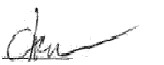 «__29__» ____05___2017 г. РАБОЧАЯ ПРОГРАММА ДИСЦИПЛИНЫ Б1.О.22 Информационная безопасность (Наименование дисциплины в соответствии с РУП) Направление подготовки 	09.03.03 Прикладная информатика Образовательная                                    Прикладная информатика в экономикепрограмма 	 	 Квалификация  выпускника 	бакалавр Форма обучения 	очная  	г. Казань, 2017 	 1. Цели и задачи освоения дисциплины Целью дисциплины является развитие творческих подходов при решении сложных научно-технических задач, связанных с обеспечением информационной безопасности личности, общества и государства. Задачей освоения дисциплины является дать знания по вопросам: обеспечение информационной безопасности личности, общества и государства; методологии создания систем защиты информации и систем защиты от информации; методов и средств информационного противоборства; оценки защищенности и обеспечения информационной безопасности компьютерных систем; политики информационной безопасности компании; стандартов и нормативных документов в области информационной безопасности; Дисциплина имеет важное значение в процессе подготовки специалистов по направлению «Прикладная информатика». В первую очередь, это обусловлено современными тенденциями развития информационных систем, информационно-вычислительных сетей, в которых средства защиты информации в процессе ее хранения и передачи, в частности по открытым каналам связи, имеет первостепенное значение. 2. Место дисциплины в структуре ОП Дисциплина «Информационная безопасность» относится к модулю К.М.08. «Информационные технологии» основных образовательных программ «Программное обеспечение средств вычислительной техники и автоматизированных систем», «Технологии разработки программного обеспечения», «Автоматизированное управление бизнес-процессами и финансами» по направлению подготовки бакалавров 09.03.01 «Информатика и вычислительная техника». Дисциплина является базовой. Дисциплина дополняется следующими дисциплинами данного модуля «Информационные технологии», «Основы операционных систем», «Сетевые операционные системы и их администрирование», в которых закладываются базовые знания о принципах представления, хранения и передачи информации, а также основы алгоритмизации и программирования. Дисциплина неразрывно связана с такой дисциплиной как «Математическая логика и теория алгоритмов», в которой закладываются базовые знания о булевой алгебре, которая лежит в основе систем шифрования. Дисциплина дополняет содержание таких дисциплин образовательной программы как «Администрирование сетей», «Информационные системы на основе СУБД». Дисциплина «Информационная безопасность изучается после дисциплины «Информационные технологии» и параллельно с дисциплиной «Математическая логика и теория алгоритмов». Изучение дисциплины «Информационная безопасность» направлено на формирование у студентов более полных представлений о современных информационных технологиях и практике их применения в предметной области направления «Информатика и вычислительная техника». В частности, знания и навыки, полученные в ходе изучения данной дисциплины, необходимы при выполнении выпускной квалификационной работы. 3. Входные требования для освоения дисциплины, предварительные условия До изучения дисциплины К.М.08.02. «Информационная безопасность» студент должен: Знать: основные положения теории информации; принципы функционирования аппаратных средств вычислительных систем; форматы представления данных в ЭВМ; основные приемы алгоритмизации и программирования на языке высокого уровня  – принципы автономной отладки и тестирования программ. Уметь: разрабатывать алгоритмы решения; программировать задачи обработки данных в предметной области; – выполнять тестирование и отладку программ. Владеть: навыками работы с персональным компьютером на высоком пользовательском уровне; основами работы с научно-технической литературой и технической документацией по программному обеспечению. 4. Планируемые результаты обучения по дисциплине, соотнесенные с планируемыми результатами освоения ОП 5. Формат обучения Дисциплина реализуется с использованием электронного обучения и элементов дистанционных образовательных технологий или  открытых он-лайн курсов, размещенных на площадке Moodle. 6. Язык(и) преподавания Дисциплина К.М.08.02. Информационная безопасность реализуется на государственном языке РФ – русском языке. 7. Структура и содержание дисциплины  Объем дисциплины составляет 6 зачетных единиц, всего 216 часов, из которых 93 часа составляет контактная работа обучающегося с преподавателем (36 часов занятия лекционного типа, 54 часа занятия семинарского типа (лабораторные работы), 3 часа консультация, 123 часа самостоятельная работа обучающегося, включая подготовку к промежуточной аттестации. 7.2. Содержание дисциплины, структурированное по темам (разделам) и видам занятий 8. Учебно-методическое и информационное обеспечение дисциплины 8.1. Основная литература Информационная безопасность: концептуальные и методологические основы защиты информации [Текст]: учебное пособие / А.А. Малюк. - М.: Горячая линия - Телеком, 2004. - 280 с.: ил. - (Высшее образование). - ISBN 593517197Х Методы и средства защиты информации в компьютерных системах [Текст]: учебное пособие для вузов / П.Б. Хорев. – 4-е изд., стер. - М.: Академия, 2008. – 256 с. – (Высшее профессиональное образование). – ISBN 9785769551185 Организационно-правовое обеспечение информационной безопасности [Текст]: учебное пособие для вузов / под ред. А.А. Стрельцова. – М.: Академия, 2008. – 256 с. – (Высшее профессиональное образование). – ISBN 9785769542404 Информационная безопасность компьютерных систем и сетей [Текст]: учебное пособие для вузов / В. Ф. Шаньгин. - М.: ИНФРА - М, 2009. - 416 с.: ил. - (Профессиональное образование). - ISBN 9785160031323 8.2. Дополнительная литература Информационная безопасность. Лабораторный практикум (+CD) [Текст]: учебное пособие / А. В. Бабаш, Е. К. Баранова, Ю. Н. Мельников. – М.: Кнорус, 2012. - 136 с. – ISBN 9785406011706 Практика применения методов криптографической защиты информации при работе с электронными документами [Текст]: учебное пособие по курсу "Информационная безопасность и защита информации" / В.Е.Леонтьев. – Казань: КГЭУ, 2008. – 101 с. Информатика [Электронный ресурс]: учебник / Т.М.Аскеров; под ред. А.Н.Данчула. - Электрон. дан. Ч.6.: Информационная безопасность и защита информации. - М.: Термика, 2004. - 1 эл. опт. диск (CD-ROM). Криптографические методы защиты информации [Текст]: учебное пособие / Б.Я. Рябко, А. Н. Фионов. – М.: Горячая линия – Телеком, 2005. - 229 с. Информационная безопасность и защита информации [Текст]: учебное пособие для вузов / В. П. Мельников, С. А. Клейменов, А. М. Петраков; под ред. С. А. Клейменова. – 6-е изд., стер. – М.: Академия, 2012. – 336 с. – (Высшее профессиональное образование). - ISBN 978-5-7695-9222-5 7. Правовое обеспечение информационной безопасности [Текст]: учебное пособие для вузов / под ред. С. Я. Казанцева. - М.: Академия, 2005. - 240 с. - (Высшее профессиональное образование). - ISBN 5769512091 8.3. Электронно-библиотечные системы ЭБС «НЭЛБУК» http://www.nelbook.ru/ ЭБС «ibooks» http://ibooks.ru/ ЭБС «BOOK.RU» https://www.book.ru/ 8.4. Программное обеспечение дисциплины Microsoft Visual Studio 2008 Microsoft Windows XP 8.5. Интернет-ресурсы 1.  www.elibrary.ru – научная электронная библиотека; 2. www.techlibrary.ru – техническая библиотека. http://window.edu.ru – электронная библиотека. Единое окно доступа к образовательным ресурсам. http://www.twirpx.com – Все для студента http://msdn.microsoft.com/ru-ru/ – Русскоязычный ресурс Microsoft Developer Network 9. Материально-техническое обеспечение дисциплины 9.1. Перечень специальных помещений 9.2. Перечень оборудования (лабораторное, демонстрационное, компьютерная техника, др.) Для проведения лекционных занятий имеются учебные аудитории (В-600, В-608, В610) с проектором в комплекте с компьютером, экраном и аудиоколонками с соответствующим демонстрационным материалом. Лабораторные работы проводятся на базе КГЭУ в дисплейных классах В-608, В610,В611, В-617, В-619, В-706 с компьютерами Intel Celeron D, 512 Мб, 20 Гб HDD Рабочая программа дисциплины К.М.08.02. «Информационная безопасность» образовательных программ «Программное обеспечение средств вычислительной техники и автоматизированных систем», «Технологии разработки программного обеспечения», «Автоматизированное управление бизнес-процессами и финансами» разработана в соответствии с требованиями ФГОС ВО по направлению подготовки бакалавров 09.03.01. Информатика и вычислительная техника с учетом профессионального стандарта 06.001. Программист, 06.028. Системный программист Формируемые компетенции Планируемые результаты обучения по  дисциплине, характеризующие  этапы формирования компетенций ОПК-2. Способность осваивать методики использования программных средств для решения практических задач Знать: методологию создания систем защиты информации; – перспективные направления развития систем и методов защиты информации; угрозы информационной безопасности; современные подходы к построению систем защиты информации; компьютерную систему, как объект информационного воздействия, критерии оценки ее защищенности и методы обеспечения ее информационной безопасности. Уметь: реализовывать защиту информационных систем от компьютерных вирусов и других вредоносных программ; применять методы и средства защиты конфиденциальной информации, включая криптографические средства. Владеть: правилами и приемами защиты сведений, составляющих государственную тайну, коммерческую тайну, а также персональных данных. ОПК-5. Способностью решать стандартные задачи профессиональной деятельности на основе информационной и библиографической культуры с применением информационнокоммуникационных технологий и с учетом основных требований информационной безопасности Знать: цели, задачи, принципы и основные направления обеспечения информационной безопасности личности, общества, государства; основные термины по проблематике информационной безопасности; правовые аспекты обеспечения информационной безопасности; методологию создания систем защиты информации); – перспективные направления развития систем и методов защиты информации; угрозы информационной безопасности; современные подходы к построению систем защиты информации; компьютерную систему, как объект информационного воздействия, критерии оценки ее защищенности и методы обеспечения ее информационной безопасности. Уметь: выявлять и классифицировать угрозы информационной безопасности; разрабатывать модели злоумышленников; разрабатывать политики информационной безопасности организации; реализовывать защиту информационных систем от компьютерных вирусов и других вредоносных программ; применять методы и средства защиты конфиденциальной информации, включая криптографические средства. Владеть: навыками формальной постановки и решения задачи обеспечения информационной безопасности компьютерных сис-тем; правилами и приемами защиты сведений, составляющих государственную тайну, коммерческую тайну, а также персональных данных. Вид учебной работы Всего зачетных единиц Всего  часов Семестры Семестры Вид учебной работы Всего зачетных единиц Всего  часов 3 ОБЩАЯ ТРУДОЕМКОСТЬ ДИСЦИПЛИНЫ, в т.ч. по РУП: 6 216 216 КОНТАКТНАЯ РАБОТА ОБУЧАЮЩЕГОСЯ  С ПРЕПОДАВАТЕЛЕМ 2,56 93 93 Лекции (Лк) 1 36 36 Практические (семинарские) занятия (ПЗ) Лабораторные работы (ЛР) 1,5 54 54 САМОСТОЯТЕЛЬНАЯ РАБОТА ОБУЧАЮЩЕГОСЯ 2,19 78 78 ВИД ПРОМЕЖУТОЧНОГО КОНТРОЛЯ (З – зачет, Э – экзамен) 1,25 45 Э (45) Наименование и краткое содержание разделов и тем дисциплины, форма промежуточной аттестации по дис-циплине В том числе В том числе В том числе В том числе В том числе В том числе В том числе В том числе В том числе Наименование и краткое содержание разделов и тем дисциплины, форма промежуточной аттестации по дис-циплине Контактная работа (работа во взаимодействии с преподавателем) (ча-сы), из них Контактная работа (работа во взаимодействии с преподавателем) (ча-сы), из них Контактная работа (работа во взаимодействии с преподавателем) (ча-сы), из них Контактная работа (работа во взаимодействии с преподавателем) (ча-сы), из них Контактная работа (работа во взаимодействии с преподавателем) (ча-сы), из них Контактная работа (работа во взаимодействии с преподавателем) (ча-сы), из них Самостоятельная работа обучающегося (часы),  из них Самостоятельная работа обучающегося (часы),  из них Самостоятельная работа обучающегося (часы),  из них Наименование и краткое содержание разделов и тем дисциплины, форма промежуточной аттестации по дис-циплине Основные понятия и анализ угроз информационной безопасности 8 4 4 4 4 ОПК-2з ОПК-5з Основные понятия защиты информации и информационной безопасности 4 2 2 2 2 ОПК-5з Лекции с мультимедийным сопровождением Тест Анализ угроз информационной безопасности в корпоративных сетях 4 2 2 2 2 ОПК-2з ОПК-5з Лекции с мультимедийным сопровождением Тест Политика информационной безопасности 8 2 2 6 6 ОПК-5з Политика информационной безопасности 8 2 2 6 6 ОПК-5з Лекции с мультимедийным сопровождением Тест Стандарты информационной безопасности 6 2 2 4 4 ОПК-5з Стандарты информационной безопасности 6 2 2 4 4 ОПК-5з Лекции с мультимедийным сопровождением Тест Криптографическая 	защита 	информации 98 14 54 68 30 30 ОПК-2зув ОПК-5зув Наименование и краткое содержание разделов и тем дисциплины, форма промежуточной аттестации по дис-циплине В том числе В том числе В том числе В том числе В том числе В том числе В том числе В том числе В том числе Наименование и краткое содержание разделов и тем дисциплины, форма промежуточной аттестации по дис-циплине Контактная работа (работа во взаимодействии с преподавателем) (ча-сы), из них Контактная работа (работа во взаимодействии с преподавателем) (ча-сы), из них Контактная работа (работа во взаимодействии с преподавателем) (ча-сы), из них Контактная работа (работа во взаимодействии с преподавателем) (ча-сы), из них Контактная работа (работа во взаимодействии с преподавателем) (ча-сы), из них Контактная работа (работа во взаимодействии с преподавателем) (ча-сы), из них Самостоятельная работа обучающегося (часы),  из них Самостоятельная работа обучающегося (часы),  из них Самостоятельная работа обучающегося (часы),  из них Наименование и краткое содержание разделов и тем дисциплины, форма промежуточной аттестации по дис-циплине Симметричные криптосистемы шифрования 6 4 4 2 2 ОПК-5з Лекции с мультимедийным сопровождением Тест Использование 	классических криптоалгоритмов 	подстановки 	и перестановки для защиты текстовой информации 6 4 4 2 2 ОПК-2зув ОПК-5зув Работа в команде Решение задач Симметричная криптография. Применение алгоритмов с закрытым ключом для защиты информации в прикладных программах. Библиотека алгоритмов шифрования LockBox2 10 8 8 2 2 ОПК-2зув ОПК-5зув Работа в команде Решение задач Исследование различных методов защиты текстовой информации и их стойкости на основе подбора ключей 10 8 8 2 2 ОПК-2зув ОПК-5зув Работа в команде Решение задач Асимметричные 	криптосистемы шифрования 6 4 4 2 2 ОПК-5з Лекции с мультимедийным сопровождением Тест Генерация 	простых 	чисел, используемых 	в 	ассиметричных системах шифрования 10 8 8 2 2 ОПК-2зув ОПК-5зув Работа в команде Решение задач Наименование и краткое содержание разделов и тем дисциплины, форма промежуточной аттестации по дис-циплине В том числе В том числе В том числе В том числе В том числе В том числе В том числе В том числе В том числе Наименование и краткое содержание разделов и тем дисциплины, форма промежуточной аттестации по дис-циплине Контактная работа (работа во взаимодействии с преподавателем) (ча-сы), из них Контактная работа (работа во взаимодействии с преподавателем) (ча-сы), из них Контактная работа (работа во взаимодействии с преподавателем) (ча-сы), из них Контактная работа (работа во взаимодействии с преподавателем) (ча-сы), из них Контактная работа (работа во взаимодействии с преподавателем) (ча-сы), из них Контактная работа (работа во взаимодействии с преподавателем) (ча-сы), из них Самостоятельная работа обучающегося (часы),  из них Самостоятельная работа обучающегося (часы),  из них Самостоятельная работа обучающегося (часы),  из них Наименование и краткое содержание разделов и тем дисциплины, форма промежуточной аттестации по дис-циплине Ассиметричная криптография. Применение алгоритмов с открытым ключом для защиты информации в прикладных программах 12 8 8 4 4 ОПК-2зув ОПК-5зув Работа в команде Решение задач Электронная цифровая подпись 4 2 2 2 2 ОПК-5з Лекции с мультимедийным сопровождением Тест Электронно-цифровая подпись 6 4 4 2 2 ОПК-2зув ОПК-5зув Работа в команде Решение задач Ассиметричная криптография. Алгоритмы цифровой подписи и их практическое применение 12 8 8 4 4 ОПК-2зув ОПК-5зув Работа в команде Решение задач Управление криптоключами 6 4 4 2 2 ОПК-5з Лекции с мультимедийным сопровождением Тест 	Корректирующие 	коды. 	Коды Хэмминга. Циклические коды 4 2 2 2 2 ОПК-2зув ОПК-5зув Работа в команде Решение задач Методы сжатия по Шеннону и Хаффману. LZW-сжатие 6 4 4 2 2 ОПК-2зув ОПК-5зув Работа в команде Решение задач Идентификация, аутентификация и управление доступом 30 10 10 20 20 ОПК-5з Наименование и краткое содержание разделов и тем дисциплины, форма промежуточной аттестации по дис-циплине В том числе В том числе В том числе В том числе В том числе В том числе В том числе В том числе В том числе Наименование и краткое содержание разделов и тем дисциплины, форма промежуточной аттестации по дис-циплине Контактная работа (работа во взаимодействии с преподавателем) (ча-сы), из них Контактная работа (работа во взаимодействии с преподавателем) (ча-сы), из них Контактная работа (работа во взаимодействии с преподавателем) (ча-сы), из них Контактная работа (работа во взаимодействии с преподавателем) (ча-сы), из них Контактная работа (работа во взаимодействии с преподавателем) (ча-сы), из них Контактная работа (работа во взаимодействии с преподавателем) (ча-сы), из них Самостоятельная работа обучающегося (часы),  из них Самостоятельная работа обучающегося (часы),  из них Самостоятельная работа обучающегося (часы),  из них Наименование и краткое содержание разделов и тем дисциплины, форма промежуточной аттестации по дис-циплине Методы аутентификации, использующие пароли 2 2 4 ОПК-5з Лекции с мультимедийным сопровождением Тест Строгая аутентификация 4 4 8 ОПК-5з Лекции с мультимедийным сопровождением Тест Криптографические протоколы строгой аутентификации 2 2 4 ОПК-5з Лекции с мультимедийным сопровождением Тест 	Биометрическая 	аутентификация пользователя 2 2 4 ОПК-5з Лекции с мультимедийным сопровождением Тест Технологии защиты от вредоносных программ и спама 18 4 4 14 14 ОПК-5з Вредоносные программы и проблемы антивирусной защиты 9 2 2 7 7 ОПК-5з Лекции с мультимедийным сопровождением Тест Антивирусные программы 9 2 2 7 7 ОПК-5з Лекции с мультимедийным сопровождением Тест Промежуточная аттестация (экзамен) 48 3 3 45 45 ОПК-2зув ОПК-5зув Письменные ответы на вопросы Итого 216 36 54 3 93 123 № п.п. Вид занятий Учебная аудитория для проведения занятий 1 Занятия лекционного типа В-600, В-608, В-610 2 Лабораторные работы В-608, В610,В-611, В-617, В-619, В-706 3 Групповые и индивидуальные консультации В-608, В610,В-611, В-617, В-619, В-706 4 Текущий контроль и промежуточная аттестация В-608, В610,В-611, В-617, В-619, В-706 5 Хранение и профилактическое обслуживание учебного оборудования В-600 № п.п. Виды занятий Учебные аудитории для проведения занятий Перечень оборудования 1 Занятий лекционного типа. Индивидуальные консультации. Текущий контроль и промежуточная аттестация. В-600 В-608 В-610 Мультимедиасистема Персональные компьютеры. 2 Лабораторные работы. Текущий контроль и промежуточная аттестация. В-608 В610 В-611 В-617 В-619 В-706 Персональные компьютеры. 